Hoofdstuk 1: Inleiding AchtergrondverhaalJe zult het wel gemerkt hebben: je lichaam verandert. Je groeit en je lichaam ontwikkelt zich. Groeien is groter en zwaarder worden. Bij ontwikkeling treden veranderingen in de bouw op. Door die veranderingen kunnen sommige lichaamsdelen hun functie beter vervullen. Vooral in het eerste levensjaar (van 0 tot 1 jaar) groei je erg hard. Een periode van snelle groei wordt een groeispurt genoemd. Bij veel kinderen begint op ongeveer 12-jarige leeftijd (in de pubertijd) een groeispurt van ongeveer 2 jaar - bij meisjes gemiddeld eerder dan bij jongens. Hoe zullen lichaamskenmerken als hoofd- of beenlengte verschillen tussen mensen van verschillende leeftijden of tussen jongens en meisjes?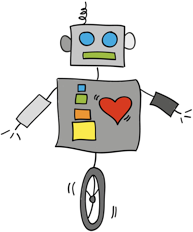 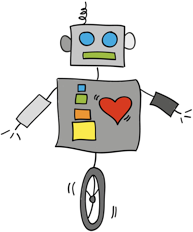  OnderzoeksvraagIn hoeverre verschilt de  … bij … ? Verwachting Hoofdstuk 2: Methode Materiaallijst WerkwijzeHoofdstuk 3: Resultaten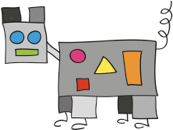 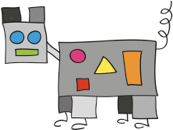 Hoofdstuk 4: Evaluatie ConclusiesEen complete zin is bijvoorbeeld: 
Mensen van 45-50 jaar zijn gemiddeld langer dan mensen van 10-15 jaar. KritiekFouten over onduidelijkheid/onvolledigheid werkwijzeFouten in de uitvoeringFouten door de gebruikte materialenVerbeteringen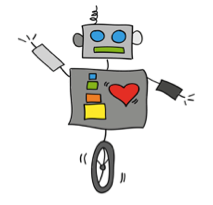 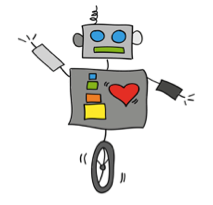 Hoofdstuk 5: Verantwoording LogboekTabel … ReflectieActiviteitWieWanneerHoeveel tijd besteedOvernemen hfst. 1Overnemen hfst. 2Logboek invullen